Publicado en Madrid el 03/07/2020 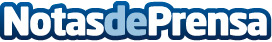 El 42%  de la población trabajadora presenta síntomas de ansiedad provocados por el COVID-19Según un informe de Affor, el 27,3% siente que su salud ha empeorado en estos meses, y un 84,7% sufre alteraciones del sueño. El 67,58% de los encuestados requeriría realizar una valoración detallada desde el área de salud ocupacional por posible ansiedad y depresiónDatos de contacto: Affor Prevención PsicosocialNo DisponibleNota de prensa publicada en: https://www.notasdeprensa.es/el-42-de-la-poblacion-trabajadora-presenta Categorias: Medicina Sociedad Seguros Recursos humanos Bienestar http://www.notasdeprensa.es